Exercise – Which corporate bond is it?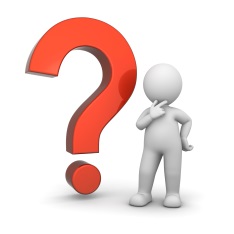 Look at the six descriptions of corporate bonds in the boxes below.  Can you tell which type of corporate bond each one is and their classification?  Write the correct answers next to each description.